Check-In: Sorgsamer Umgang mit Energie	A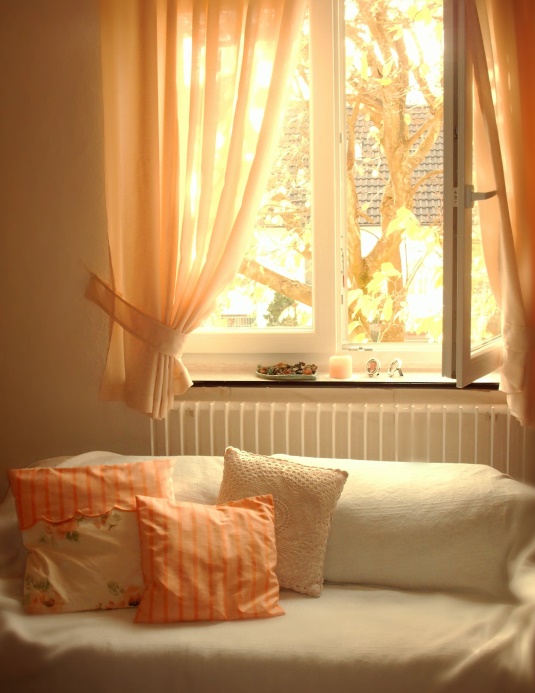 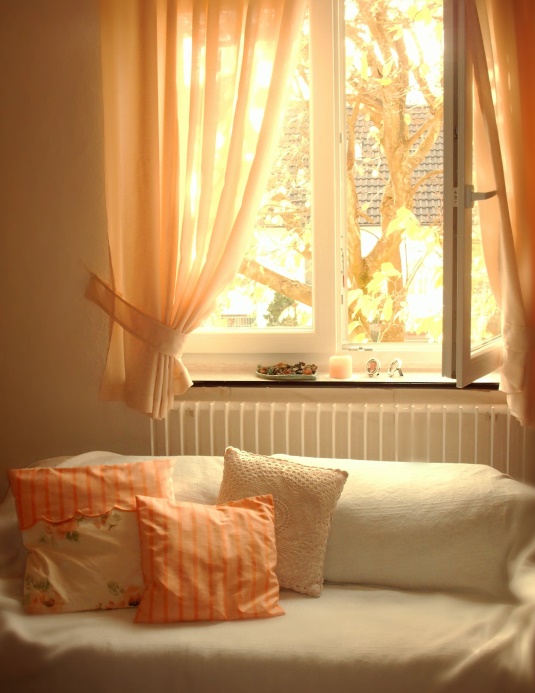 Herr Müller hat das Fenster zum Lüften aufgemacht und lässt dabei die Heizung laufen.

Erkläre anhand eines Energieflussdiagramms, wie er die Energie besser nutzen könnte.Check-In: Sorgsamer Umgang mit Energie	B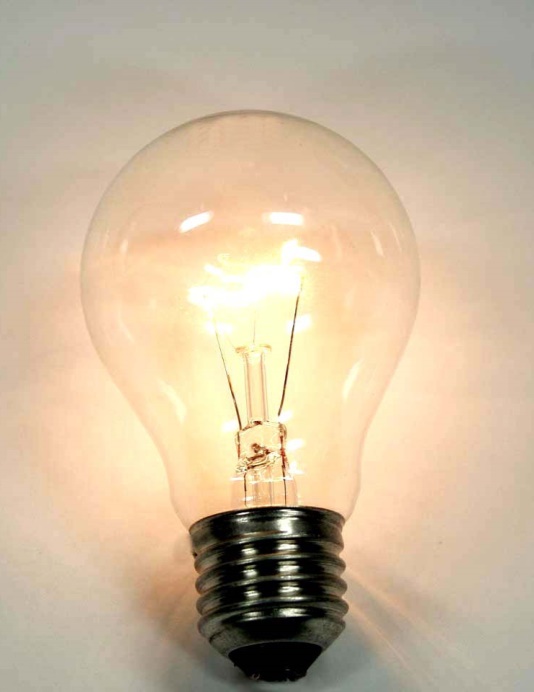 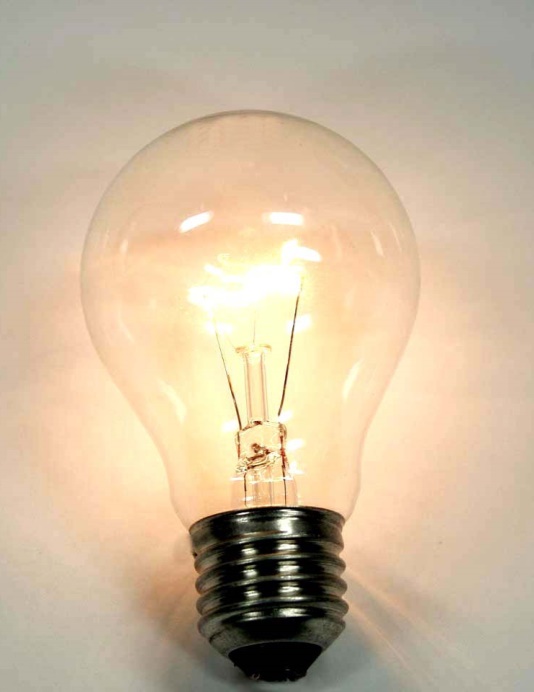 Frau Müller hat festgestellt, dass Glühlampen sehr heiß werden, LEDs aber nicht

Erkläre anhand eines Energie-flussdiagramms, wie die Energie bei Glühlampen nicht gut genutzt wird.kann ichkann ich nichtSorgsamen Umgang mit Energie erklärenkann ichkann ich nichtSorgsamen Umgang mit Energie erklären